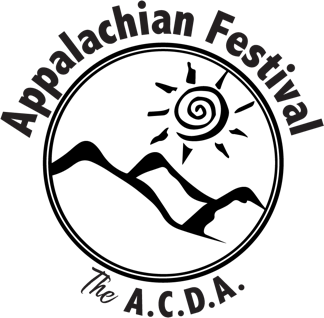 Last Name:________________________  First Name:   ___________________________________Address: _____________________________________________	Apt.#_________________City: __________________________________ State: __________ Zip: _______________Phone: ________________________________Email:_________________________________Have you every volunteered for us before? Yes ______________  No _________________If Yes, where did you volunteer:____________________________________________________________________________Is there someone you would like to work with? ______________________________________Areas where we need volunteers:Set-up & Staging: This area will involve lifting and moving around of tables, chairs, straw, wood, etc.  This is a physical area to work so come prepared to do anything.Information Booth: In this booth you will be the festival hub and information. You’ll greet patrons and give directions to different events and vendors at the festival.  You will communicate with coordinators & first aid/security if needed with a 2-way radio.Exhibitor / Volunteer Check – In:  Previous festival experience and knowledge is required for this area.  You will help check in and direct vendors to where they need to be.  You will also may deal with patrons with the entrance fee and directions.Admission Gates: You’ll need to have basic math skills, speak English fluently, take money & coupons, provide accurate change, honesty, and distribute festival programs.Board and Festival Committee Members:  We are always looking for individuals that would love to help with this event.  We are a volunteer organization and are activity looking for board and committee members with the same passion.  If you know someone or you would like to get more involved contact us at 513-251-3378. Fill out the back of this registration form with times and places you would be interested in working and our volunteer committee will contact you with more information.  Volunteer Schedule:Be sure to Register by May 1, 2024!Date RequestSet-up & StagingAdmission GateInformation BoothExhibitor / VolunteerCheck-inFriday May 10, 2024Set-UpMorning__________Afternoon_________Morning__________Afternoon_________Time: TBASaturdayMay 11, 20249:30 am – 12 Noon9:30 am – 12 Noon9:30 am – 12 Noon11:30 am – 2:00 pm11:30 am – 2:00 pm11:30 am – 2:00 pm1:30 pm – 4:00 pm1:30 pm – 4:00 pm1:30 pm – 4:00 pm3:30 pm – 6:00 pm3:30 pm – 6:00 pm3:30 pm – 6:00 pm5:30 pm – 8:00 pm5:30 pm – 8:00 pm5:30 pm – 8:00 pm7:30 pm – 9:00 pm7:30 pm – 9:00 pm7:30 pm – 9:00 pmSundayMay 12, 2024Mother’s Day9:30 am – 12 Noon9:30 am – 12 Noon9:30 am – 12 Noon11:30 am – 2:00 pm11:30 am – 2:00 pm11:30 am – 2:00 pm1:30 pm – 4:00 pm1:30 pm – 4:00 pm1:30 pm – 4:00 pm3:30 pm – 6:00 pm3:30 pm – 6:00 pm3:30 pm – 6:00 pm6:00 pm – 8:00 pmMondayMay 13, 2024Morning__________Afternoon_________Times: TBA